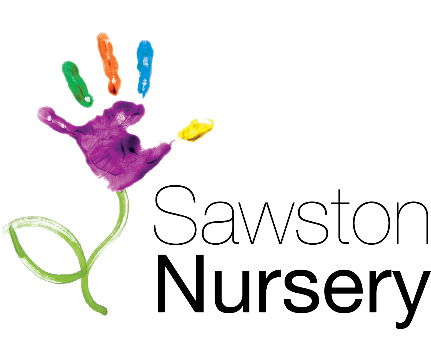 Lunchtime cover Assistant We are looking for a part time, temporary Lunch Time Assistant to work on a Monday through to Friday 11.30 – 2.30 with our experienced team of Nursery Practitioners. We are a well-established day nursery within the village of Sawston, Cambridge.This position is to cover maternity leave in the first instance.You must have experience of childcare, a passion for working with children and be prepared to work in different classrooms around the nursery with children aged between 5 months – 4 years. You will also need to be a good team player and a passion for working with children is essential. This is a part time post starting as soon as possible. So if you are interested and would like to apply please call us today on:01223 472018 and ask for Tina.tina.spencer@sawstonnursery.org